PARTE 1 IntroduçãoIntrodução geral do Projeto de revisão do Critério Os Critérios do Comércio Justo Fairtrade garantem uns termos comerciais mais justos entre produtores e compradores, protegem os direitos dos trabalhadores e oferecem a estrutura de referência para que os produtores construam fazendas e organizações prósperas. Tanto produtores como comerciantes devem cumprir com os Critérios do Comércio Justo Fairtrade para obter a certificação Fairtrade. Dentro da Fairtrade International, a Unidade de Critérios e Preços (S&P) é a responsável pelo desenvolvimento dos Critérios do Comércio Justo Fairtrade. O procedimento que segue, conforme descrito no Procedimento Operacional Padrão para o Desenvolvimento dos Critérios do Comércio Justo Fairtrade, está elaborado em conformidade com todos os requisitos do Código ISEAL de Boas Práticas para o Estabelecimento de Padrões Sociais e Ambientais. Isso envolve um alto nível de consulta com às partes interessadas para garantir que os critérios do comércio justo novos e revisados reflitam os objetivos estratégicos da Fairtrade International, estejam baseados nas realidades dos produtores e comerciantes, e satisfaçam as expectativas dos consumidores.Você está sendo convidado a participar nas consultas para revisar o Critério do Comércio Justo Fairtrade para Comerciantes. Para isso, solicitamos que forneçam suas opiniões sobre os tópicos sugeridos neste documento e, sempre que possível, forneça explicações, análises e exemplos que apoiem suas afirmações. As mudanças propostas para o Critério Fairtrade para comerciantes serão apresentadas na Parte 2.Por favor, envie seus comentários para standards-pricing@fairtrade.net antes de 17 de agosto de 2023. Se você tiver alguma dúvida sobre o rascunho do critério ou sobre o processo de consulta, entre em contacto com standards- pricing@fairtrade.netAntecedentesEste documento de consulta apresenta as mudanças propostas no Critério para Comerciantes após a primeira consulta com comerciantes entre o início de agosto e meados de novembro de 2022. Mais de 550 partes interessadas participaram em diferentes workshops e 265 fizeram através da pesquisa online.Com base nos resultados da primeira rodada, esta segunda consulta inclui propostas técnicas específicas sobre devida diligência em direitos humanos e meio ambientes (HREDD, por suas siglas em inglês) para discussão com as partes interessadas.Quando finalizar a rodada de consulta, S&P compilará seus comentários em um documento que será enviado por e-mail para todos os participantes e também estará disponível no site da Fairtrade International.Para obter informações sobre os objetivos específicos da revisão padrão e sobre o processo e os prazos, consulte com a atribuição do projeto.HREDD nos Critérios Fairtrade O respeito pelos direitos humanos é um princípio fundamental da Fairtrade e a Visão da Fairtrade está explicada aqui em detalhes.Para tornar os negócios mais justos, hoje em dia espera-se que todos os atores nas cadeias de fornecimento realizem HREDD e cooperem entre si. Em essência, HREDD é um processo que reduz os riscos relacionados com as operações de uma determinada cadeia de fornecimento que colocam em perigo os direitos humanos e ambientais.O compromisso da Fairtrade com os direitos humanos reflete nos critérios do comércio justo para produtores e comerciantes, que tem como referência as diferentes convenções da Organização Internacional do Trabalho (OIT). Existe uma crescente expectativa de que os participantes na cadeia de fornecimento antecipem e mitiguem os riscos e danos ambientais e de direitos humanos através do fortalecimento de seus processos de devida diligência.No Conselho de Direitos Humanos da ONU de 2008, foi acordado a ideia de que as organizações empresariais têm a responsabilidade de realizar HREDD e também de apoiar o trabalho de devida diligência de seus parceiros da cadeia de fornecimento. Esta responsabilidade foi ratificada no UNGP em 2011. Em seguida, foi a provada a legislação nacional, incluindo a Lei da Cadeia de Fornecimento da Alemanha, o Dever de Vigilância da França e a Lei de Devida Diligência no Trabalho Infantil dos Países Baixos, entre outras, que tornam que a HREDD seja obrigatória para muitas empresas que operam nesses países.Nosso objetivo é ajudar as empresas certificadas Fairtrade a prosperar neste novo ambiente empresarial, onde HREDD está se tornando em norma em nível mundial. Para as empresas será mais fácil começar a fortalecer suas medidas em HREDD passo a passo antes de que os parceiros comerciais ou as regulamentações exijam um rápido avanço e um grande investimento.Fairtrade é muito mais do que apenas um simples esquema de certificação e as propostas da HREDD para os critérios genéricos da Fairtrade são complementadas com nosso apoio aos participantes da cadeia de fornecimento em seu processo da HREDD, que inclui:Defensa: Fairtrade trabalha junto com parceiros para influenciar nos debates políticos e sociais e que as leis HREDD levem em consideração as necessidades dos produtores e trabalhadores nas regiões produtoras. As leis devem garantir que os custos de HREDD sejam compartilhados entre os participantes da cadeia de fornecimento e não apenas assumidos pelos agricultores e produtores.Sustentabilidade econômica: o Prêmio do Comércio Justo Fairtrade e os mecanismos de precificação visam cobrir custos de produção sustentável e permitir meios de vida sustentáveis. Os preços baseados nesses princípios de sustentabilidade econômica são essenciais para permitir o respeito dos direitos humanos e a proteção do meio ambiente na produção.Salário e rendas dignas: uma parte essencial da abordagem da HREDD da Fairtrade é a pesquisa, a promoção e os projetos para mostrar quais são as rendas e salários dignos em áreas de fornecimento e origens específicas, e como podem habilitar, por meio dos preços, o desenvolvimento organizacional, a produtividade e o comércio sustentável.Apoio as organizações de produtores e auto-organização dos trabalhadores: através de suas Redes de Produtores (RP), Fairtrade apoia as organizações de produtores e a auto-organização dos trabalhadores para desenvolver a capacidade e atuação da HREDD.Trabalho de projetos e programas: Fairtrade reúne os parceiros da cadeia de fornecimento e permite o diálogo e projetos conjuntos que têm como objetivo melhorar os direitos humanos na produção agrícola.Por que é importante HREDD para os comerciantes?Fairtrade trabalha com mais de 4.000 empresas comerciais e de processamento em todo o mundo que se enquadra no escopo da certificação do Critério para Comerciantes. As cadeias de fornecimento globais enfrentam vários desafios ambientais e sociais, como o desmatamento, a contaminação da água, a discriminação de gênero e os baixos salários e rendas. Esses problemas só podem ser abordados se todos os atores da cadeia de fornecimento, incluindo os pequenos e médios comerciantes, assumem a sua parte na implementação da HREDD. Os comerciantes também podem obter benefícios diretos ao realizar HREDD, como:Aumento do bem-estar: a HREDD pretende melhorar o bem-estar dos funcionários, fornecedores e comunidades locais. Isso promove uma maior satisfação dos funcionários e as relações comerciais mais estáveis, e reduz o risco de conflitos com as comunidades locais e as organizações da sociedade civil.Melhores relações com os funcionários: quando uma empresa implementa HREDD, incluindo o diálogo social com seus funcionários, está em melhores condições de reconhecer formas relevantes e viáveis de responder às necessidades e expectativas dos funcionários.Oportunidades para priorizar: HREDD oferece uma maneira geralmente aceita de definir prioridades de trabalho na sustentabilidade corporativa. As empresas podem se concentrar primeiro nos problemas mais graves antes de abordar outros.Acesso ao mercado: para cumprir com os relatórios de sustentabilidade, HREDD e outras leis relacionadas, os grandes varejistas, as marcas e os processadores precisam fornecedores que também implementem HREDD e compartilhem os resultados com seus compradores.Apoio dos compradores: quando identificar os problemas mais graves ambientais e de direitos humanos em sua cadeia de fornecimento, seus compradores devem colaborar na resolução desses problemas. O guia internacional da devida diligência é muito claro de que HREDD é igual a colaboração. Siglas e definiçõesOs grupos-alvo desta consulta são:Licenciados varejistas e comerciantes que estejam certificados ou tenham interesse em certificar com o Critério do Comércio Justo Fairtrade para Comerciantes.Produtores de Organizações de Pequenos Produtores (OPP) já certificados ou que estejam interessado em certificar com o Critério de Comércio Justo Fairtrade para Organizações de Pequenos Produtores.Produtores de Organizações de Trabalho Contratado (TC) já certificados ou que estejam interessados em certificar com o Critério de Comércio Justo Fairtrade para Organizações de Trabalho Contratado.Redes de produtores, organizações nacionais Fairtrade, Fairtrade International, FLOCERT, ONGs, sindicados, pesquisadores, etc.Convidamos as partes interessadas a dar sua opinião sobre os requisitos propostos para o Critério para Comerciantes e, sempre que possível, indicar possíveis melhorias.Se você faz parte de uma organização de produtores, a Rede de Produtores pode organizar oficinas e debates coletivos sobre esta consulta. Para obter mais informações, entre em contato com sua Rede de Produtores.As organizações de comerciantes, os proprietários das licenças ou varejistas serão contatados por suas respectivas ONP (ou PN para as organizações de comerciantes do Sul), ou por Fairtrade International, com o convite para participar em oficinas, webinars online ou intercâmbios individuais.O tempo necessário para responder ao questionário depende do nível de detalhes de suas respostas. Sua contribuição é muito valiosa, portanto, dedique o tempo que for necessário; agradecemos muito as suas respostas detalhadas. A versão online é salva automaticamente, então você não precisa responder tudo de uma só vez e pode voltar para o questionário posteriormente.ConfidencialidadeTodas as respostas recebidas dos participantes serão tratadas com cuidado e mantidas confidenciais. Os resultados desta consulta são comunicados apenas de forma agregada. Todos os comentários serão analisados e utilizados para elaborar a proposta final. No entanto, para analisar os dados, precisamos saber quais respostas são de produtores, comerciantes, licenciados, etc., por isso pedimos que você nos forneça informações sobre a sua organização.PARTE 2 Rascunho da consulta do critérioEsta consulta está dividida nas seguintes seções: ÍndiceHREDD nos Critérios Fairtrade	2Informação sobre sua organização	61.	Las cinco etapas do procedimento HREDD no Critério Fairtrade para comerciantes	8Etapa 1: Comprometer-se e integrar	10Etapa 2: Identificar	15Etapa 3: Abordar e corrigir	22Etapa 4: Rastrear	31Etapa 5: Comunicar	332.	Período de transição e aplicação do critério revisado	333.	Comentários gerais e observações	34Informação sobre sua organizaçãoComplete as informações abaixo:P0.1 Forneça informações sobre a sua organização para que possamos analisar os dados com precisão e entrar em contato com você em caso de requerer esclarecimentos.Os resultados da pesquisa serão apresentados apenas de forma agregada e todas as informações dos participantes serão mantidas confidenciais.Nome de sua organização      Número de identificação FLO ID      País      Nome da pessoa de contato      E-mail da pessoa de contato      P0.2 As respostas baseiam-se em sua opinião pessoal ou é uma opinião coletiva que representa a sua organização? Opinião individual Opinião coletiva que representa minha organização/empresaP0.3¿ Qual é a sua responsabilidade na cadeia de fornecimento? Assinale todas as opções aplicáveis. Produtor Exportador Importador Fabricante/ Processador Licenciado Varejista Proprietário da marca Outros (por favor, especifique: ONG, Pesquisador, Rede de Produtores, NFO, FLOCERT, FI)      P0.4 Qual é o seu principal produto Fairtrade? Selecione um produto.Se você comercializa/produz vários produtos, selecione a última opção e forneça mais informações na caixa de comentários. Banana Cana-de-açúcar Cereais Cacau Café Cultivo de fibras (incluindo o algodão) Frutas frescas (exceto banana) Flores e plantas Sucos de fruta Ouro Ervas e chás/especiarias Nozes Sementes e frutos oleaginosos Frutas e verduras processadas e em conserva Chá Vegetais Não sei/ não é relevante no meu caso Outro ou vários produtos (especifique no espaço quais produtos ou produtos compostos, etc.):      P0.5 Se sua empresa é uma organização certificada Fairtrade, indique abaixo:A: O papel de sua empresa na cadeia de fornecimento Fairtrade e sob qual sistema de rastreabilidade sua empresa opera:      Marque todas as opções aplicáveis, conforme corresponda aos produtos selecionados acima.  Pagador Fairtrade (ou seja, responsável de pagar o Preço Fairtrade e/ou o Prêmio) Transmissor Fairtrade (ou seja, responsável de transferir o Preço Fairtrade e/ou Prêmio Fairtrade do pagador para o produtor)  Empresa que é abastecida diretamente do produtor Empresa que não é abastecida diretamente do produtor e não é Pagador Fairtrade nem Transmissor  Comercialização sob o modelo de ingrediente de origem Fairtrade Comercialização por balanço de massa (balanço de massa de plantação única) Comercialização por balanço de massa (balanço de massa de grupo) Comercialização sob rastreabilidade física Não sei/ não é relevante no meu caso Nenhuma das anteriores (por favor, especifique):      B: Selecione as categorias que descrevem sua organização com maior precisão:Volume de negócio anual:                   Número de funcionários (incluindo todas as entidades) Menos de €10 milhões €10- €50 milhões Mais €50 milhões Não sei/ não é relevante no meu caso Menos de 50 funcionários 50-249 funcionários Mais de 250 funcionários Não sei/ não é relevante no meu casoComentários         As cinco etapas do procedimento HREDD no Critério Fairtrade para comerciantesCom base no Guia de devida diligência para la conduta empresarial responsável da OCDE, Fairtrade requererá que todas as organizações certificadas realizem o processo de HREDD em cinco etapas:Comprometer-se a respeitar os direitos humanos e o meio ambiente e integrar este compromisso em todas suas operações. 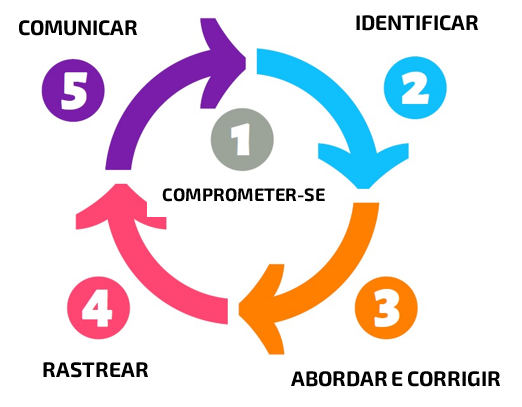 Identificar problemas de direitos humanos e meio ambiente relacionados a suas operações e cadeias de valor. Abordar e corrigir os problemas através de ações. Rastrear o progresso.Comunicar este trabalho às partes interessadas.HREDD é um processo contínuo e, embora os princípios gerais da HREDD se apliquem a todas as empresas, existem diferenças na forma como se espera que as empresas realizem suas funções, dependendo, por exemplo, de seu tamanho e papel na cadeia de fornecimento. Geralmente há sobreposições na implementação dessas etapas.As leis de devida diligência se concentram nas grandes empresas, com base no número de funcionários e rotatividade, e os princípios orientadores da ONU sobre HREDD estipulam que as medidas de devida diligência podem ser proporcionais ao tamanho, nível de risco, propriedade e a estrutura da empresa.Durante a primeira rodada de consulta, muitas partes interessadas indicaram que já estão implementando pelo menos uma das etapas da HREDD. Houve opiniões divididas sobre a aplicação dos requisitos de HREDD no Critério para comerciantes, e algumas respostas sugeriram que a capacidade de uma organização para implementar HREDD não está necessariamente correlacionada com o tamanho ou quantidade de funcionários. Uma das opções preferidas para categorizar os comerciantes em relação com HREDD era se uma parte interessada é um primeiro comprador ou não, e a outra opção preferida era que aplicassem os requisitos por igual a todos os atores da cadeia de fornecimento e garantissem a conectividade, o fluxo de informação e a diferenciação da aplicabilidade por parte dos funcionários e o volume de negócios (de acordo com o estipulado na recomendação da Comissão da UE).Os novos requisitos propostos do Critério para comerciantes baseiam-se no princípio subjacente fundamental da participação das partes interessadas e um enfoque híbrido que diferencia os requisitos para diferentes tipos de comerciantes.A participação das partes interessadas é essencial para que os comerciantes implementem cada uma das etapas de devida diligência. O grupo das partes interessadas mais importantes são os “titulares de direitos”: as pessoas cujos direitos podem afetar seu negócio, incluindo agricultores, trabalhadores e pessoas que vivem perto de suas instalações de produção. Espera-se que as empresas procurem uma comunicação bidirecional significativa e que estejam abertas a adaptar suas decisões em função das opiniões das partes interessadas.Não propomos uma participação das partes interessadas como uma etapa separada ou um requisito nos Critérios para comerciantes, preferimos que a participação das partes interessadas seja integrada como um princípio subjacente. O objetivo principal da participação dos titulares de direitos é que as empresas se esforcem por ouvir seus respectivos direitos e das partes interessadas em cada etapa do processo HREDD. Requisitos diferenciados para diferentes tipos de comerciantes. Os comerciantes que compram diretamente das organizações de produtores (Primeiros Compradores) estão em melhores condições para apoiar as iniciativas ambientais e de direitos humanos a nível de produção, bem como participar na reparação de qualquer dano que possam ter contribuído, por exemplo, como resultado dos preços baixos. Com base no resultado da primeira rodada de consultas, as propostas desta consulta sugerem um enfoque híbrido para refletir a recomendação da Comissão da UE e as definições existentes no papel do comerciante no Estândar para comerciantes:Para as três primeiras categorias, passar o limite máximo de funcionários ou volume de negócio anual no grupo da categoria seria usada para categorizar uma organização. Por exemplo, se uma organização atinge o número de faturamento anual para um “pequeno comerciante”, mas o número de funcionários coincide com um comerciante “médio”, esta organização será considerada como organização de comerciantes média. A aplicabilidade dos requisitos para uma organização de comerciantes depende do tamanho do pessoal da organização, a rotatividade e o pela cadeia de fornecimento Fairtrade.A tabela a seguir indica como as cinco etapas da HREDD correspondem aos novos requisitos propostos para o Critério para Comerciantes. As mudanças propostas nos requisitos correspondentes a cada etapa são explicadas nas seções a seguir.Cada proposta de mudança na norma inclui:“Justificativa” e “Implicação”: para qualquer pessoa que esteja dentro do escopo dos Critérios para comerciantes. Os requisitos propostos recebem um número: 0,1,3. Este número representa o ano de certificação em que uma organização deve cumprir com este requisito."Implicações para os produtores": aplicável para os participantes que apresentam seu ponto de vista como produtores (ou seja, OPP/TC/PC) e nessa seção são referidos como “você”. Isso é feito desta maneira para que os produtores avaliem melhor as implicações das atividades ou medidas propostas nos requisitos aplicáveis aos seus compradores.Etapa 1: Comprometer-se e integrar Etapa 2: IdentificarEtapa 3: Abordar e corrigirEtapa 4: RastrearPaso 5: ComunicarPeríodo de transição e aplicação do critério revisado Fairtrade sugere que os requisitos de HREDD no Critério para Comerciantes revisado sejam aplicáveis a partir de janeiro de 2025. Isso permite para os comerciantes um período de transição de pelo menos um ano, pois os critérios revisados serão publicados em janeiro de 2024.Comentários gerais e observações  Nesta seção convidamos a fornecer comentários adicionais sobre a consulta dos requisitos HREDD no Critério para Comerciantes ou qualquer outro comentário. Se fizer referência a algum requisito específico do critério, inclua em seu comentário o número do requisito sempre que possível.Se precisar mais informações antes de comentar este documento, não hesite em entrar em contato com standards-pricing@fairtrade.net Quando tiver finalizados seus comentários, salve seu documento em formato MS Word (não converta para PDF) e envie para standards-pricing@fairtrade.net antes de 17 de agosto.Se tiver qualquer problema, entre em contato conosco pelo e-mail: standards-pricing@fairtrade.net.+Documento de consulta para partes interessadas da Fairtrade:Devida diligência em matéria de direitos humanos e meio ambiente no Critério para Comerciantes+Documento de consulta para partes interessadas da Fairtrade:Devida diligência em matéria de direitos humanos e meio ambiente no Critério para ComerciantesPeríodo de consulta19 junho – 17 agosto 2023Gerente do projetoOksana Forkutsa, Gerente sênior de projetosEleonora Gutwein, Líder de CritériosDDDevida diligênciaEUUnião EuropeiaFIFairtrade InternationalFMPPreço mínimo de comércio justo FairtradeFPPrêmio de comércio justo FairtradeGMBBalanço de Massa em GrupoGPMGerente de produto globalHLTrabalho contratadoHLSOrganização de Trabalho ContratadoHREDDDevida diligência em matéria de direitos  humanos e meio ambienteILOOrganização Internacional do TrabalhoMBBalanço de massaNFOOrganização nacional FairtradeNGOOrganização não governamentalPNRede de produtoresPOOrganização de produtoresSPOOrganizações de pequenos produtoresTSCritério de Comércio Justo para Comerciantes Pequeno comerciante<50 de funcionários ≤ €10m volume de negócio anualComerciante médio  <250 de funcionários e ≤ €50m volume de negócio anualGrande comerciantemais de 250 funcionários e mais de 50 milhões de euros de negócio anualPrimeiro compradorPagador do Preço e Prêmio Fairtrade ou Transmissor ou se abastece diretamente do produtorEtapa do processo HREDDRequisitos Fairtrade propostosAplicável no ano de certificaçãoAplicável no ano de certificaçãoAplicável no ano de certificaçãoAplicável aEtapa do processo HREDDRequisitos Fairtrade propostos013Aplicável aCOMPROME-TERSECompromisso por escrito de respeitar os direitos humanos e o meio ambienteTodos os comerciantesCOMPROME-TERSEConscientizaçãoComerciantes médios, grandes e primeiro comprador (sem importar o tamanho)COMPROME-TERSECumprimento da legislação nacionalTodos os comerciantesIDENTIFICARAvaliação dos riscos Todos os comerciantesIDENTIFICARMecanismo de reclamação baseado nos direitos humanosComerciantes médios, grandes e primeiro comprador (sem importar o tamanho)IDENTIFICARMecanismo de reclamação baseado nos direitos humanos para pequenos comerciantesPequenos comerciantes, exceto primeiro comprador IDENTIFICARConscientização sobre o mecanismo de reclamação Todos os comerciantesABORDAR E CORRIGIRDireitos humanos e políticas ambientaisComerciantes médios, grandes e primeiro comprador (sem importar o tamanho)ABORDAR E CORRIGIRPlano de açãoTodos os comerciantes ABORDAR E CORRIGIRPlano de participaçãoComerciantes médios, grandes e primeiro comprador (sem importar o tamanho)ABORDAR E CORRIGIRProcedimento de remediaçãoTodos os comerciantesABORDAR E CORRIGIRDiálogo com os participantes na cadeia de fornecimentoComerciantes médios, grandes e primeiro comprador (sem importar o tamanho)ABORDAR E CORRIGIRApoio a fornecedoresComerciantes médios, grandes e primeiro comprador (sem importar o tamanho)RASTREARRastreamentoTodos los comerciantesA primeira etapa de HREDD é que sua organização se comprometa publicamente a respeitar os direitos humanos e o meio ambiente e a realizar a devida diligência. Nesta etapa, espera-se que todas as empresas implementem diferentes medidas relacionadas com o compromisso e conscientização.O compromisso pode ser compartilhado com os parceiros comerciais e outras partes interessadas para mostrar como sua empresa evita prejudicar as pessoas ou meio ambiente. Para o sucesso de sua implementação, é necessário:Conscientizar a diretoria e os funcionários: obter o apoio da alta direção ou do proprietário, e informar ao pessoal sobre temas ambientais ou sociais.Escrever e assinar um compromisso no mais alto nível de sua empresa: um compromisso por escrito esclarece os objetivos e o futuro trabalho de sua empresa. Alinhar as políticas e procedimentos operacionais de sua empresa com o compromisso e integrá-lo em seus sistemas de gestão existentes para: respeitar todos os direitos humanos reconhecidos internacionalmenterealizar a devida diligência e colaborar com seus fornecedores para abordar os desafios ambientais e de direitos humanosreportar práticas de compra sustentáveis, promover relações comerciais a longo prazo e trabalhar para alcançar rendas e salários dignosfacilitar a reparação dos danos que você causa ou que tenha contribuidoAtribuir responsabilidades: um gerente sênior deve supervisar e outro gerente ou especialista deve liderar o desenvolvimento de seu processo HREDD. Tanto a diretoria como os funcionários devem saber que linhas de responsabilidades existem, compreender como o compromisso com os direitos humanos e meio ambiente se relaciona com seu próprio trabalho e desenvolver, como consequência, suas práticas.Conscientização: sua diretoria e funcionários devem compreender o compromisso, e os fornecedores e outras partes interessadas devem ser conscientes de seu compromisso com HREDD. As atividades podem incluir capacitação dirigida pelos funcionários ou especialistas externos; produzir recursos educativos (infográficos, vídeo); e realizar ou participar de eventos de informação e educação. Seu compromisso deve estar disponível online e compartilhado externamente para informar seus parceiros comerciais e outras partes interessadas.As mudanças propostas incluem três novos requisitos que correspondem a Etapa 1 de HREDD “Comprometer-se e integrar”Um NOVO requisito Básico/ Ano 0 relacionados ao compromisso por escrito de respeitar os direitos humanos e meio ambiente NOVO Compromisso por escrito de respeitar aos direitos humanos e ao meio ambiente Justificativa: os comerciantes devem expressar seu compromisso de respeitar os direitos humanos e o meio ambiente para cumprir com esta responsabilidade.Implicações:  para todos os comerciantes, o cumprimento obrigatório de um requisito sobre o compromisso escrito a partir do Ano 0 da certificação. Pode ser uma breve declaração independente ou parte de sua declaração de valores, política de sustentabilidade ou declaração ambiental, social e de governo (ESG). Também pode usar o guia desenvolvido por especialistas externos ou consultar com especialistas para comentar sobre a sua. Este compromisso deve ser aprovado pelo nível mais alto de sua empresa. Consulte o tipo de compromisso nas páginas 8 e 9 do Guia para "primeiros compradores" de pequenos e médios Implicações para organizações de produtores: nas cadeias de fornecimento Fairtrade, seu comprador se compromete com a devida diligência, o que permite a colaboração e o compromisso com você para abordar os desafios ambientais e de direitos humanos. Isso também inclui um compromisso com as práticas de compras sustentáveis, por exemplo, priorizando relações comerciais a longo prazo ou cooperando na remediação das atividades de sua organização.Pergunta 1.1-1: Você concorda com o texto do requisito?ConcordoNão concordoIndecisoNão sei/ não é relevante no meu casoPergunta 1.1-2: Se não estiver de acordo com a redação proposta, indique aqui suas razões e sugestões:      Pergunta 1.1-3: Sua organização tem outras certificações ou afiliações com iniciativas de sustentabilidade que tenham um requisito similar?  Não Não sei/ não é relevante no meu caso Sim. Nome da certificação/iniciativa        Um NOVO requisito Básico/ Ano 1 sobre conscientização para compromisso de um comerciante para respeitar os direitos humanos e o meio ambiente NOVO Conscientização Justificativa: a conscientização da diretoria e dos funcionários garantirá que desenvolvam suas práticas de acordo com o compromisso. Compartilhar esta declaração com as partes interessadas proporcionará clareza sobre, por exemplo, práticas de compra e remediação de sua empresa.Implicações: para médios e grandes comerciantes e “Primeiros Compradores” (independentemente de seu tamanho), o cumprimento é obrigatório a partir do Ano 1 da certificação na conscientização sobre seu compromisso com os direitos humanos e meio ambiente. As atividades e medidas de conscientização para seu próprio pessoal esclarecem como o compromisso reflete na distribuição dos papéis, responsabilidades e como como isso se conecta com o seu trabalho. Publicar o compromisso online seria uma boa prática.Implicações para organizações de produtores: os compradores Fairtrade irão informá-lo proativamente sobre seus compromissos de respeitar os direitos humanos e o meio ambiente, por exemplo, compartilhando um link do seu site onde esteja o compromisso ou de outras maneiras:Pergunta 1.2-1: Você concorda com o texto do requisito?ConcordoNão concordoIndecisoNão sei/ não é relevante no meu casoPergunta 1.2-2: Se não estiver de acordo com a redação proposta, indique aqui suas razões e sugestões:      Pergunta 1.2-3: Sua organização tem outras certificações ou afiliações com iniciativas de sustentabilidade que tenham um requisito similar?  Não Não sei/ não é relevante no meu caso Sim. Nome da certificação/iniciativa        Um NOVO requisito do Ano Básico 0 sobre o cumprimento da legislação nacionalNOVO Cumprimento da legislação nacionalJustificativa: nos requisitos relacionados com HREDD, o cumprimento das legislações nacionais é frequentemente mencionado como uma condição prévia. O atual requisito do Critério para Comerciantes refere-se às leis laborais, as convenções da OIT (3.1.1.) e especificamente a lei ambiental (3.2.1).Implicações: Serão emitidos incumprimentos por não cumprir a legislação nacional. Todas as organizações de comerciantes devem ter um bom conhecimento das leis nacionais aplicáveis no país onde operam.Implicações para organizações de produtores: sem implicações diretas.Pergunta 1.3-1: Você concorda com o texto do requisito?ConcordoNão concordoIndecisoNão sei/ não é relevante no meu casoPergunta 1.3-2: Se não estiver de acordo com a redação proposta, indique aqui suas razões e sugestões:      Pergunta 1.3-3: Sua organização tem outras certificações ou afiliações com iniciativas de sustentabilidade que tenham um requisito similar?  Não Não sei/ não é relevante no meu caso Sim. Nome da certificação/iniciativa        3.1Pergunta 1.4. Vê alguma implicação adicional na implementação dos requisitos propostos na Etapa 1: Comprometer-se e integrar?A segunda etapa no processo de HREDD é identificar os riscos e problemas ambientais e direitos humanos mais graves e comuns, ou “notáveis”, relacionados à sua organização e cadeias de fornecimento.Existem duas ferramentas-chave para identificar e rastrear os riscos e problemas ambientais e de direitos humanos:1.	Avaliação de riscos2.	Mecanismo de reclamaçãoAvaliação de riscosA avaliação de riscos de HREDD avalia os riscos e danos às pessoas e meio ambiente. Alguns riscos podem ser mais destacados em sua cadeia de fornecimento e outros em suas próprias operações.Uma avaliação sistemática de riscos tem como objetivo identificar e analisar os impactos negativos sobre os titulares de seus direitos (trabalhadores, agricultores ou outros) e meio ambiente que estão conectados com suas operações, áreas de abastecimento e campo de produção.Essa avaliação pode se beneficiar muito com as contribuições de especialistas externos, como sindicatos ou organizações da sociedade civil (OSC), e de suas partes interessadas (titulares de direitos, fornecedores e compradores). Para alcançar um diálogo significativo com as partes interessadas, deve gerar confiança para evitar má interpretação ou compreensão de seus riscos e desafios. Poderia ser útil participar em um projeto conjunto ou em um trabalho de promoção sobre as causas profundas.É importante levar em consideração que:a avaliação não avalia riscos legais, reputacionais ou comerciais para seu negócioembora seja possível que você nem sempre cause riscos e problemas relacionados com os direitos humanos e meio ambiente, só pode gerenciá-los se primeiro os reconhece e documenta.as causas raiz podem incluir pobreza, divisão injusta do valor nas cadeias de fornecimento globais, os serviços limitados, a discriminação e as calamidades ambientais.Sua avaliação de risco deve ser atualizada regularmente (pelo menos a cada três anos) e antes de introduzir mudanças em suas operações, como uma expansão no mercado. Sua avaliação de riscos deve constar de quatro passos:Mapeamento dos direitos humanos e dos riscos ambientais que são comuns no seu país e campo de produção. Deve levar em consideração os direitos humanos e os problemas ambientas internacionalmente reconhecidos. Ao avaliar as áreas de abastecimento, pode resultar útil para você consultar o Mapa de riscos Fairtrade, que foi desenvolvido para ajudar Organizações de Pequenos Produtores a avaliar seus riscos ambientais e de direitos humanos.Avaliar os riscos relacionados com suas operações e cadeias de fornecimento específicas Esses são os riscos que sua organização ou parceiros comerciais estão causando, estão contribuindo ou estão vinculados e, portanto, tem alguma influência sobre eles. Identificar e seguir avaliando pelo menos três dos desafios mais destacados Para identificar os problemas mais destacados, deve considerar seu escopo (quantas pessoas são afetadas), sua escala (que tão grave é o problema que afeta as pessoas) e sua irremediabilidade (a dificuldade de fornecer reparação as pessoas afetadas) Identificar os grupos de pessoas mais vulneráveis e analisar os fatores que afetam sua vulnerabilidade. Embora a pobreza ou outros desafios podem estar generalizados e afetar a todos em suas áreas de abastecimento, o objetivo é identificar os grupos mais vulneráveis, por exemplo, trabalhadores migrantes que podem não falar o idioma local ou conhecer as leis locais, ou povos indígenas e outros grupos minoritários. Consulte os exemplos na página 12 do guia para "primeiros compradores" pequenos e médios.Mecanismo de reclamaçãoUm mecanismo de reclamação é um processo formal para receber e responder às reclamações dos trabalhadores, funcionários, membros da comunidade local e outros indivíduos e grupos. Essas reclamações: permitem responder às preocupações e incidentes com antecedência, antes de que o problema se agravefornecem informações sobre riscos e problemas crescentes, para que possa considerar fortalecer suas políticas e práticas relacionadas.As reclamações podem referir a vários problemas, incluindo:equipamento inadequado de saúde e segurança em suas instalaçõesassédio sexual em nível de empresapráticas laborais deficientes por parte de seus subcontratados ou intermediário laboraisinjustos de reclamos de calidadproblemas com as condições de trabalho ou com pagamento de remuneração/saláriospráticas laborais desleaismás práticas dos intermediários ou fornecedores de emprego utilizados pela organizaçãouso excessivo dos recursos hídricos que causa problemas para a comunidade localincumprimento dos Critérios FairtradeÉ essencial que o procedimento de reclamações a) permita que sejam apresentadas reclamações anônimas por escrito e verbalmente e b) assegure que aqueles que fazem as reclamações não sofram retaliação ou danos.Se já possui um procedimento para manejar algumas reclamações, pode integrar o procedimento existente em um mecanismo de reclamações mais amplo que também cubra os direitos humanos e os impactos ambientais.Se ainda não tiver um, deverá desenvolver um mecanismo de reclamação que será seguido assim que a reclamação for recebida. Pode começar com um procedimento simples e melhorar o mecanismo com o tempo solicitando comentários aos denunciantes, funcionários ou aos parceiros comerciais. Seu mecanismo de reclamação pode ser um sistema de alerta precoce que apoie a sua avaliação de riscos.As mudanças propostas incluem quatro novos requisitos e a eliminação de um requisito atual que corresponde a Etapa 2 de HREDD: IdentificarUM NOVO requisito Básico/Ano 1 para realizar uma avaliação de riscos ambientais e de direitos humanos e a eliminação do atual requisito MPV 3.2.4 sobre a gestão dos impactos ambientaisNOVO Avaliação de riscosRequisito 3.2.4 NOVO 2017 Gestão de impactos ambientaisJustificativa: a avaliação periódica de riscos permite as organizações de comerciantes identificar e avaliar os riscos adversos reais e potenciais e abordá-los antes que aumentem.Implicações: para todos os comerciantes, o requisito de realizar avaliações de riscos periódicas (pelo menos a cada três anos) é obrigatório a partir do ano 1 da certificação. A identificação dos problemas mais destacados e dos grupos de pessoas mais vulneráveis deve ser realizada utilizando com uma abordagem de participação dos titulares de direitos.Implicações para organizações de produtores: como fornecedor, seu comprador pode envolvê-lo em suas avaliações de riscos ambientais e de direitos humanos. Este compromisso deve ser aberto e transparente, e são necessários seus comentários para melhor a avaliação de risco de seu comprador. O Mapa de Riscos Fairtrade também pode apoiar seu compromisso.Pergunta 2.1-1: Você concorda com o texto do requisito?ConcordoNão concordoIndecisoNão sei/ não é relevante no meu casoPergunta 2.1-2: Se não estiver de acordo com a redação proposta, indique aqui suas razões e sugestões:      Pergunta 2.1-3: Sua organização tem outras certificações ou afiliações com iniciativas de sustentabilidade que tenham um requisito similar?  Não Não sei/ não é relevante no meu caso Sim. Nome da certificação/iniciativa        Um NOVO requisito Básico/ Ano 0 para um mecanismo de reclamação baseado nos direitos humanosNOVO Mecanismo de reclamação baseado nos direitos humanos Justificativa: ter um mecanismo de reclamação é essencial para identificar os riscos aos direitos humanos e ambientais. Atua como um sistema de alerta precoce que apoia a avaliação de riscos, já que é um processo formal para receber e responder às reclamações das partes interessadas.Implicações: para comerciantes, médios e “Primeiros Compradores” (independentemente de seu tamanho) o requisito de ter um mecanismo de reclamação baseado nos direitos e online com guia de direitos humanos reconhecidos internacionalmente é obrigatório a partir do Ano 0 da certificação. O procedimento de reclamação deve ser acompanhado para cada reclamação recebida. As organizações onde este procedimento ainda não existir podem começar com uma estrutura simples e melhorá-la com o tempo. Para obter mais orientação sobre os procedimentos de reclamação consulte a página 14 do guia para "primeiros compradores" pequenos e médios.Implicações para organizações de produtores: como fornecedor, pode apresentar reclamação por injustiça, dano ou fraude utilizando o mecanismo de reclamação. Pergunta 2.2-1: Você concorda com o texto do requisito?ConcordoNão concordoIndecisoNão sei/ não é relevante no meu casoPergunta 2.2-2: Se não estiver de acordo com a redação proposta, indique aqui suas razões e sugestões:      Pergunta 2.2-3: Sua organização tem outras certificações ou afiliações com iniciativas de sustentabilidade que tenham um requisito similar?  Não Não sei/ não é relevante no meu caso Sim. Nome da certificação/iniciativa        Um NOVO requisito Básico/ Ano 0 sobre o mecanismo de reclamação baseado nos direitos humanos aplicável a pequenos comerciantesNOVO Mecanismo de reclamação baseado nos direitos humanos para pequenos comerciantesJustificativa: ter um mecanismo de reclamação é essencial para identificar os riscos para os direitos humanos e ambientais. Atua como um sistema de alerta precoce que apoia a avaliação de riscos, já que é um processo formal para receber e responder às reclamações das partes interessadas.Implicações: implementar uma reclamação por escrito é obrigatório a partir do Ano 0 da certificação para as organizações de pequenos comerciantes que não são Primeiros Compradores. Para obter orientação detalhada sobre as etapas típicas de um procedimento de reclamação, consulte a página 14 do guia para "primeiros compradores" pequenos e médios. Implicações para organizações de produtores: não implicações.Pergunta 2.3-1: Você concorda com o texto do requisito?ConcordoNão concordoIndecisoNão sei/ não é relevante no meu casoPergunta 2.3-2: Se não estiver de acordo com a redação proposta, indique aqui suas razões e sugestões:      Pergunta 2.3-3: Sua organização tem outras certificações ou afiliações com iniciativas de sustentabilidade que tenham um requisito similar?  Não Não sei/ não é relevante no meu caso Sim. Nome da certificação/iniciativa        Um NOVO requisito Básico/ Ano 1 para conscientizar sobre o mecanismo de reclamação NOVO Conscientização sobre o mecanismo de reclamaçãoJustificativa:  os trabalhadores, fornecedores e outras partes interessadas devem conhecer o mecanismo de reclamação e como utilizá-lo.Implicações: obrigatório a partir do Ano 1 que todas as organizações de comerciantes conscientizem os seus trabalhadores e fornecedores sobre o mecanismo de reclamação.Implicações para organizações de produtores:  seu comprador deverá informar sobre seu mecanismo de reclamação. Seus comentários podem melhorar este mecanismo.Pergunta 2.4-1: Você concorda com o texto do requisito?ConcordoNão concordoIndecisoNão sei/ não é relevante no meu casoPergunta 2.4-2: Se não estiver de acordo com a redação proposta, indique aqui suas razões e sugestões:      Pergunta 2.4-3: Sua organização tem outras certificações ou afiliações com iniciativas de sustentabilidade que tenham um requisito similar?  Não Não sei/ não é relevante no meu caso Sim. Nome da certificação/iniciativa        Pergunta 2-5. Vê alguma implicação adicional derivada da implementação dos requisitos propostos na Etapa 2: Identificar?A terceira etapa no processo HREDD é tomar medidas para abordar riscos e problemas ambientais e de direitos humanos mais destacados relacionados com sua organização. Mais especificamente, essas ações visam como objetivo prevenir, mitigar ou remediar os problemas mais destacados ou eliminar sua relação com esses problemas.Pode realizar as três atividades a seguir: Desenvolver e implementar políticas e procedimentos para cada um dos temas destacadosUma política estabelece os objetivos, princípios gerais e os procedimentos de uma empresa em relação com um tema específico. As políticas são úteis para guiar as decisões e atividades de sua empresa.Não há um modelo definido, mas normalmente inclui o propósito da política, definições dos termos, princípios gerais que guiam a política, responsabilidades, procedimentos ou instruções passo a passo, por exemplo, para monitorar, informar e remediar.Desenvolver e implementar um plano de ação que estabeleça ações concretas para implementar estas políticas.Um plano de ação especifica as ações que realizará para implementar as políticas. Pode ser uma simples tabela de tarefas, cada uma com uma data limite, orçamento e responsável. As ações serão eficazes se consultar com especialistas, partes interessadas, funcionários e fornecedores imediatos. Elabore um plano simples e realista, com ações claras e concretas que sejam fáceis de implementar e alcançar.  Exemplos de ações de prevenção e mitigação:  conscientizar sobre as políticas sobre um determinado risco ou problema, ou sobre a vulnerabilidade de um grupo específico de pessoas, etc.capacitar o pessoal em práticas ambientalmente sustentáveis ou direitos laboraismelhorar o acesso à informação e garantir que esteja disponível para seu pessoalem colaboração com seus fornecedores, desenvolver um código mútuo que descreva as responsabilidades do comprador e do fornecedor, com o objetivo de reformar suas práticas de compra.Tomar medidas para remediar as violações graves aos direitos humanos.Remediar significa corrigir um erro ou, no contexto de HREDD, reparar um dano dos direitos humanos de alguém. Deve tomar ações corretivas se identificar casos em que os direitos humanos de uma pessoa não foram respeitados. Leve em consideração que a remediação só faz sentindo quando as vítimas a consideram significativa.Você tem a responsabilidade de participar na remediação se causou ou contribuiu para uma violação de direitos humanos. Espera-se também que outros atores participem na remediação, incluindo as agências estatais com o dever de proteger os direitos humanos ou outras empresas que podem ter contribuído para o dano, por exemplo, através dos preços baixos.As etapas-chave da remediação incluem: Colocar um fim na violação dos direitos, por exemplo, revertendo (finalização inapropriada do trabalho, etc.) ou retirando com segurança a pessoa afetada pela situação (trabalho forçado, assédio sexual, etc).Apoiar as pessoas afetadas, por exemplo, através do reembolso dos gastos, a procura de emprego alternativo, a escolarização ou formação, a compensação financeira ou não financeira, ou através de atividades que as vítimas considerem apropriadas. O objetivo é reabilitar as vítimas devolvendo-lhes uma vida boa e saudável.Tomar medidas para evitar que a violação dos direitos aconteça novamente, ou seja, qualquer das atividades de prevenção ou mitigação listadas acima.Considerar a aplicação de medidas disciplinares apropriadas contra os infratores, por exemplo, advertindo formalmente ou, em caso de uma infração grave, suspensão do trabalho.A eficácia de suas ações pode depender da natureza do problema, suas causas fundamentais, o entorno operativo, a capacidade de sua empresa e muitos outros fatores. É recomendável elaborar ações em colaboração com fornecedores, pares da indústria, iniciativas de diversas partes interessadas ou OSC.As mudanças propostas incluem seis novos requisitos correspondentes a Etapa 3: Abordar e corrigirUm NOVO requisito básico/ Ano 3 para desenvolver e implementar políticas ambientais e de direitos humanosNOVO Direitos humanos e políticas ambientaisJustificativa: definir suas políticas sobre compras sustentáveis e sobre os direitos humanos e os problemas ambientais mais destacados ajudará abordar esses problemas.Implicações: obrigatório para os comerciantes médios, grandes e primeiros compradores (independentemente de seu tamanho) a partir do Ano 3, desenvolver e implementar políticas que orientem as decisões e atividades da empresa diante dos riscos identificados para sua própria operação e para a cadeia de fornecimento. As políticas devem ser comunicadas a todas as partes e ser revisada a cada seis anos.Implicações para organizações de produtores: você será informado sobre as políticas que tem seu comprador sobre as compras sustentáveis e os problemas mais destacados identificados durante o processo de avaliação de risco.Pergunta 3.1-1: Você concorda com o texto do requisito?ConcordoNão concordoIndecisoNão sei/ não é relevante no meu casoPergunta 3.1-2: Se não estiver de acordo com a redação proposta, indique aqui suas razões e sugestões:      Pergunta 3.1-3: Sua organização tem outras certificações ou afiliações com iniciativas de sustentabilidade que tenham um requisito similar?  Não Não sei/ não é relevante no meu caso Sim. Nome da certificação/iniciativa        Um NOVO requisito Básico/ Ano 3 para desenvolver e implementar um plano de ação para mitigar, prevenir e remediar problemas destacados NOVO Plano de açãoJustificativa: os planos de ação estabelecem as ações concretas que realizarão as organizações a curto prazo para prevenir, mitigar, deter e remediar os problemas ambientais e de direitos humanos identificados mais destacados.Implicações: para todos os comerciantes é obrigatório a partir do ano 3 desenvolver o plano de ação. O plano de ação poderia ser uma simples lista de tarefas, cada uma com uma data limite, um orçamento e uma pessoa responsável. Recomenda-se analisar os problemas, suas causas fundamentais e a efetividade das atividades propostas. Para obter mais detalhes sobre atividades relacionas e um exemplo de plano de ação, consulte a página 14 e o Anexo 2 do guia para pequenos e médios “primeiros compradores”.Implicações para organizações de produtores: será informado sobre o plano de ação de seu comprador, incluindo uma lista de ações propostas sobre compras sustentáveis e remediação. Pergunta 3.2-1: Você concorda com o texto do requisito?ConcordoNão concordoIndecisoNão sei/ não é relevante no meu casoPergunta 3.2-2: Se não estiver de acordo com a redação proposta, indique aqui suas razões e sugestões:      Pergunta 3.2-3: Sua organização tem outras certificações ou afiliações com iniciativas de sustentabilidade que tenham um requisito similar?  Não Não sei/ não é relevante no meu caso Sim. Nome da certificação/iniciativa        A um NOVO requisito Básico/ Ano 3 para o planejamento participativo e inclusivo ao preparar um plano de ação NOVO Planejamento participativoJustificativa: consultar com especialistas internos e externos, pessoal e fornecedores ajuda as organizações comerciais a identificar medidas eficazes para abordar e remediar os impactos adversos.Implicações: a partir do Ano 3, é obrigatório que os comerciantes médios e grandes e os “Primeiros Compradores” (independentemente de seu tamanho) se envolvam e consultem com as partes interessadas para preparar o plano de ação. Este plano, juntamente com o relatório de implementação, deve ser aprovado pela Junta.Implicações para organizações de produtores: participará em atividades relacionadas com o plano de ação de seu comprador e realizará sugestões sobre as atividades mais eficazes para abordar os problemas identificados.Pergunta 3.3-1: Você concorda com o texto do requisito?ConcordoNão concordoIndecisoNão sei/ não é relevante no meu casoPergunta 3.3-2: Se não estiver de acordo com a redação proposta, indique aqui suas razões e sugestões:      Pergunta 3.3-3: Sua organização tem outras certificações ou afiliações com iniciativas de sustentabilidade que tenham um requisito similar?  Não Não sei/ não é relevante no meu caso Sim. Nome da certificação/iniciativa        Um NOVO requisito Básico/ Ano 1 para ter um procedimento de remediação se for identificados violações dos direitos humanos ou ambientais NOVO Procedimento de remediaçãoJustificativa: se um comerciante causou ou contribuiu para uma violação dos direitos humanos, tem a responsabilidade de participar na reparação. Um procedimento escrito guiará o trabalho de remediação e colaboração relacionada com compradores e as autoridades públicas. Este procedimento estabelece as responsabilidades para qualquer caso em que a empresa comercializadora tenha causado ou contribuído para uma violação dos direitos humanos ou do meio ambiente.Implicações: é obrigatório a partir do ano 1 que todos os comerciantes desenvolvam um procedimento escrito para guiar seu trabalho na reparação de qualquer violação dos direitos humanos ou do meio ambiente.Implicações para organizações de produtores: se o dano causado ou contribuído estiver no nível do produtor, seus compradores devem cooperar para remediá-lo.Pergunta 3.4-1: Você concorda com o texto do requisito?ConcordoNão concordoIndecisoNão sei/ não é relevante no meu casoPergunta 3.4-2: Se não estiver de acordo com a redação proposta, indique aqui suas razões e sugestões:      Pergunta 3.4-3: Sua organização tem outras certificações ou afiliações com iniciativas de sustentabilidade que tenham um requisito similar?  Não Não sei/ não é relevante no meu caso Sim. Nome da certificação/iniciativa        Um NOVO requisito básico/ Ano 1 para o diálogo entre os participantes na cadeia de fornecimento (ou seja, diálogo para os fornecedores)NOVO Diálogo com os participantes na cadeia de fornecimentoJustificativa: quando os planos de ação e atividades de remediação são acordados em colaboração entre comerciantes e seus fornecedores, garante as atividades de mitigação e remediação mais eficazes para abordar os problemas identificados. Implicações: é obrigatório a partir do Ano 1 para comerciantes médios e grandes e para primeiros compradores (independentemente de seu tamanho) se comprometam com seus fornecedores e colaborem para conseguir atividades efetivas, e informar sua avaliação de riscos, políticas e planos de mitigação e remediação. Implicações para organizações de produtores: envolve e colabora com seus compradores, e procura acordar o tipo e o nível de apoio que seus compradores podem fornecer para suas atividades ambientais e de direitos humanos.Pergunta 3.5-1: Você concorda com o texto do requisito?ConcordoNão concordoIndecisoNão sei/ não é relevante no meu casoPergunta 3.5-2: Se não estiver de acordo com a redação proposta, indique aqui suas razões:      Pergunta 3.5-3: Sua organização tem outras certificações ou afiliações com iniciativas de sustentabilidade que tenham um requisito similar?  Não Não sei/ não é relevante no meu caso Sim. Nome da certificação/iniciativa        NOVO requisito básico/ Ano 1 para apoiar os fornecedores na prevenção, mitigação e remediação  NOVO Apoio a fornecedoresJustificativa: quando um tipo e nível de apoio a fornecedores são aceitos por ambas as partes, gera confiança e uma implementação efetiva das atividades de devida diligência.Implicações: é obrigatório a partir do Ano 1 para grandes e médios comerciantes e primeiros compradores (independentemente de seu tamanho), apoiar seus fornecedores com os custos de prevenção, mitigação e remediação de uma maneira mutuamente aceitável.Implicações para organizações de produtores: deve comprometer-se com seu comprador para acordar o tipo e o nível aceitável de apoio para cobrir os custos de prevenção, mitigação e remediação. No caso que tenha incluído os custos estimados da implementação das atividades de HREDD em seu Plano de Desenvolvimento ou Plano do Prêmio, pode consultar este documento em sua comunicação com o produtor.Pergunta 3.6-1: Você concorda com o texto do requisito?ConcordoNão concordoIndecisoNão sei/ não é relevante no meu casoPergunta 3.6-2: Se não estiver de acordo com a redação proposta, indique aqui suas razões e sugestões:      Pergunta 3.6-3: Tem alguma sugestão para uma abordagem viável de como dar apoio com os custos de HREDD?  uma % do volume total que obtém regularmente de seu fornecedor imediato uma % dos custos estimados de HREDD fornecidos pelo seu fornecedor imediato  Não sei/ não é relevante no meu caso Tenho outra proposta. Por favor, especifique nesta caixa        Pergunta 3.6-4: Sua organização tem outras certificações ou afiliações com iniciativas de sustentabilidade que tenham um requisito similar?  Não Não sei/ não é relevante no meu caso Sim. Nome da certificação/iniciativa        Pergunta 3-7 Vê alguma implicação adicional derivada da implementação dos requisitos propostos na Etapa 3: Abordar e corrigir?A quarta etapa da HREDD é o rastreamento, o que significa verificar se suas atividades foram eficazes. Os comerciantes devem realizar um acompanhamento do progresso para:averiguar se suas atividades de devida diligência realmente funcionam e são eficazesidentificar e continuar com as melhores práticasmudar atividades ineficazesDeve realizar um rastreio de suas próprias atividades de devida diligência e as mudanças em seus problemas mais destacados.Exemplos de indicadores para rastrear o progresso nas atividades de devida diligência incluem:número e temas abordados nas atividades de conscientização (etapa 1)principais riscos e grupos vulneráveis de pessoas identificados através da avaliação de riscos (etapa 2)número e tipo de reclamações recebidas, resolvidas e ainda em aberto (etapa 2)políticas e atividades implementadas para abordar os riscos mais destacados identificados (etapa 3)número e tipo de violações graves de direitos humanos identificadas e vítimas apoiadas (sem mencionar nomes) tipo e quantidade de apoio recebido de compradores e parceiros externos (etapa 2 e 3)tipo e quantidade de apoio recebido de parceiros externos (etapa 3)Para realizar um rastreio das mudanças em seus problemas mais destacados, precisará anualmentecomprovar se os problemas estão se tornando mais ou menos comuns e graves utilizando os mesmos indicadores e métodos da sua avaliação de riscos.analisar as informações que obteve através de seu mecanismo de reclamação.As mudanças propostas incluem um novo requisito correspondente a Etapa 4: RastrearNOVO Básico/Ano 3 requisito para o rastreamento das atividades de devida diligência NOVO Rastreamento das atividades de devida diligência Justificativa: o rastreamento ajuda a sua organização verificar se suas atividades foram eficazes, identificar e continuar com as boas práticas e mudar as atividades ineficazes. O rastreamento também é útil para sua organização e ajuda a melhorar suas operações antes de que mostrem os problemas nas auditorias ou que seus compradores ou outras partes interessadas reclamem.Implicações: Para realizar um rastreamento da eficácia de sua devida diligência, todos os comerciantes devem primeiro ter realizado as três primeiras etapas de HREDD (comprometer-se, identificar, abordar e corrigir). Não é necessário comunicar todos os dados de rastreamentos a ninguém. O rastreamento deve ser feito com seriedade. Para as organizações que já dispõem de um sistema de rastreamento e avaliação, faz sentido incorporar nele o rastreamento de HREDD.Implicações para la organização de produtores: sem implicaçõesPergunta 4.1-1: Você concorda com o texto do requisito?ConcordoNão concordoIndecisoNão sei/ não é relevante no meu casoPergunta 4.1-2: Se não estiver de acordo com a redação proposta, indique aqui suas razões e sugestões:      Pergunta 4.1-3: Sua organização tem outras certificações ou afiliações com iniciativas de sustentabilidade que tenham um requisito similar?  Não Não sei/ não é relevante no meu caso Sim. Nome da certificação/iniciativa        Pergunta 4.2: Vê alguma implicação adicional na implementação dos requisitos propostos na Etapa 4: Rastrear?A última etapa de HREDD é comunicar as suas partes interessadas quais são os problemas mais destacados, como foi realizado a devida diligência e qual impacto tiveram suas atividades.A comunicação ativa pode torná-lo em um parceiro valioso tanto para seus compradores como para seus fornecedores.No entanto, Fairtrade ainda não propõe mudanças no Critério para Comerciantes em relação a etapa 5. Para garantir que todas as partes interessadas estejam bem informadas no momento da consulta, e que os requisitos de comunicação estejam completamente alinhados com as mudanças relacionadas com as etapas 1 a 4 de HREDD, realizaremos esta consulta durante 2024.Se tiver alguma sugestão sobre este tema, ou se já implementou a etapa 5: Comunicação em seu procedimento de devida diligência e desejar compartilhar sua experiência, utilize este campo de comentários.      Tema / requisito númeroComentários e observações